Sådan behandler vi dine personoplysninger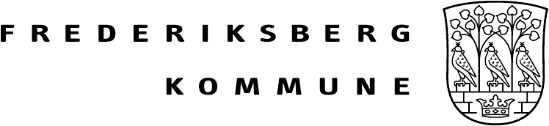 I forbindelse med din ansøgning om optagelse på Frederiksberg Kommunes grundliste med nævninge og domsmænd for perioden 1. januar 2024 – 31. december 2027, har vi modtaget personoplysninger om dig, som vi er dataansvarlig for. Vi behandler dine personoplysninger til følgende formål:at foretage en egnethedsvurdering af dig til hvervet som lægdommer og at kunne udtage et repræsentativt udsnit af befolkningen i Frederiksberg Kommune til grundlistenGrundlag for behandling og kategorier af personoplysningerGrundlaget for behandling af dine oplysninger er:databeskyttelsesforordningens artikel 6, stk. 1, litra e, (behandling af almindelige personoplysninger)databeskyttelseslovens § 11 (brug af CPR-nummer) retsplejelovens § 72, jf. §§ 68-71 samtgrundlistebekendtgørelsens §§ 4-5Vi behandler personoplysninger om dig i kategorien almindelige personoplysninger og dit CPR-nummer. Modtagere eller kategorier af modtagere Vi videregiver dine personoplysninger til Østre Landsret, hvis du optages på grundlisten. Opbevaring af dine personoplysningerDe personoplysninger, som vi indsamler og behandler om dig er omfattet af kommunens journaliseringspligt. Oplysninger bliver som udgangspunkt opbevaret i 5 år efter kommunens indsendelse af grundlisten til Østre Landsret. Dette gælder uanset om du er blevet optaget på grundlisten eller ej.Dine rettighederDu har efter databeskyttelsesforordningens artikel 15-18 og 20-21 en række rettigheder i forhold til vores behandling af personoplysninger om dig, hvilket du til enhver tid kan rette henvendelse om:Ret til at blive orienteret om indsamling, behandling og videregivelseRet til indsigt i behandlingen af dine personoplysningerRet til at gøre indsigelse mod behandlingen af dine personoplysningerI visse tilfælde ret til berigtigelse, sletning, begrænsning eller udlevering af dine personoplysninger Du har ret til at indgive en klage til Datatilsynet over Frederiksberg Kommunes behandling af dine personoplysninger. Datatilsynets kontaktoplysninger: Borgergade 28. 5., 1200 København K,  Tlf. 3319 3200, mail dt@datatilsynet.dk.Kontaktoplysninger på databeskyttelsesrådgiveren Hvis du har spørgsmål til vores behandling af personoplysninger, er du altid velkommen til at kontakte vores databeskyttelsesrådgiver via sikker forsendelse via borger.dk, via mail på databeskyttelse@frederiksberg.dk, eller via brev til Frederiksberg Rådhus, 2000 Frederiksberg, att.: databeskyttelsesrådgiver